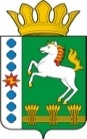 КОНТРОЛЬНО-СЧЕТНЫЙ ОРГАН ШАРЫПОВСКОГО РАЙОНАКрасноярского краяЗаключениена проект Решения Парнинского сельского Совета депутатов «О внесении изменений в Решение Парнинского сельского Совета депутатов от 13.12.2018 № 45 -112 «О бюджете поселения на 2019 год и плановый период 2020-2021 годов» (в ред. от 28.03.2019 № 49-124, от 10.06.2019 № 55-135, от 29.07.2019 № 56-139)13 декабря 2019 год 						       			 № 165Настоящее экспертное заключение подготовлено Контрольно – счетным органом Шарыповского района на основании ст. 157 Бюджетного  кодекса Российской Федерации, ст. 9 Федерального закона от 07.02.2011 № 6-ФЗ «Об общих принципах организации и деятельности контрольно – счетных органов субъектов Российской Федерации и муниципальных образований», ст. 5 Решения Шарыповского районного Совета депутатов от 20.09.2012 № 31/289р «О внесении изменений и дополнений в Решение Шарыповского районного Совета депутатов от 21.06.2012 № 28/272р «О создании Контрольно – счетного органа Шарыповского района» (в ред. от 20.03.2014 № 46/536р, от 25.09.2014 № 51/573р, 26.02.2015 № 56/671р) и в соответствии со стандартом организации деятельности Контрольно – счетного органа Шарыповского района СОД 2 «Организация, проведение и оформление результатов финансово – экономической экспертизы проектов Решений Шарыповского районного Совета депутатов и нормативно – правовых актов по бюджетно – финансовым вопросам и вопросам использования муниципального имущества и проектов муниципальных программ» утвержденного приказом Контрольно – счетного органа Шарыповского района от 16.12.2013 № 29, Соглашения от 22.01.2015 «О передаче Контрольно-счетному органу Шарыповского района полномочий Контрольно-счетного органа Парнинского  сельсовета по осуществлению внешнего муниципального финансового контроля».Представленный на экспертизу проект Решения Парнинского сельского Совета депутатов «О внесении изменений и дополнений в Решение Парнинского сельского Совета депутатов от 13.12.2018 № 45-112 «О бюджете поселения на 2019 год и плановый период 2020-2021 годов» (в ред. от 28.03.2019 № 49-124, от 10.06.2019 № 55-135, от 29.07.2019 № 56-139) направлен в Контрольно – счетный орган Шарыповского района 12 декабря 2019 года. Разработчиком данного проекта Решения является администрация Парнинского сельсовета.Мероприятие проведено 12-13 декабря  2019 года.В ходе подготовки заключения Контрольно – счетным органом Шарыповского района были проанализированы следующие материалы:- проект Решения Парнинского сельского Совета депутатов «О внесении изменений и дополнений в Решение Парнинского сельского Совета депутатов от 13.12.2018 № 45-112 «О бюджете поселения на 2019 год и плановый период 2020-2021  годов»;-  решение Парнинского сельского Совета депутатов от 13.12.2018 № 45-112 «О бюджете поселения на 2019 год и плановый период 2020-2021 годов» (в ред. от 28.03.2019 № 49-124, от 10.06.2019 № 55-135, от 29.07.2019 № 56-139).В соответствии с проектом  Решения Парнинского  сельского Совета депутатов «О внесении изменений и дополнений в Решение Парнинского сельского Совета депутатов от 13.12.2018 № 45-112 «О бюджете поселения на 2019 год и плановый период 2020-2021 годов» предлагается внести изменения в следующие статьи:В статью 1 внести следующей изменения:«1. Утвердить основные характеристики  бюджета поселения  на 2019 год:Таблица 1(рублей)Прогнозируемый общий объем доходов бюджета поселения на 2019 год увеличился в сумме 1 070 868,14 руб. (3,64%), из них:- налоговые и не налоговые доходы уменьшаются в сумме 390 000,00 руб. за счет фактических поступлений за 11 месяцев 2019 года; - безвозмездные поступления увеличиваются на 1 460 868,14 руб. за счет средств краевого и районного бюджетов.Общий объем расходов бюджета поселения на 2019 год увеличился  в сумме 1 107 136,22 руб.  (3,76%).Анализ изменения расходов бюджета поселения на 2019 годТаблица 2(руб.)По подразделу 0102 «Функционирование высшего должностного лица субъекта РФ и органа местного самоуправления» увеличение бюджетных ассигнований в сумме 7 849,80 руб. (1,08%) в связи с увеличением заработной платы с 01.10.2019 на 4,3%.По подразделу 0104 «Функционирование Правительства РФ, высших органов исполнительной власти субъектов РФ, местных администраций» уменьшение бюджетных ассигнований в сумме 363 411,72 руб. (8,08%), из них:- увеличение в сумме 22 920,20 руб. в связи с увеличением заработной платы с 01.10.2019 на 4,3%;- увеличение в сумме 8 800,00 руб. на повышение минимальных размеров окладов (должностных окладов), ставок заработной платы работников бюджетной сферы края, которым предоставляется региональная выплата, и выплату заработной платы отдельным категориям работников бюджетной сферы края в части, соответствующей размерам заработной платы, установленным для целей расчета региональной выплаты, в связи с повышением размеров их оплаты труда;  - увеличение в сумме 1 600,00 руб. на  региональные выплаты и выплаты, обеспечивающие уровень заработной платы работникам бюджетной сферы не ниже размера минимальной заработной платы (минимального размера оплаты труда);- уменьшение в сумме 427 000,00 руб. в связи с экономией бюджетных средств;- увеличение в сумме 36 268,08 руб. на руководство и управление в сфере установленных функций и полномочий органов местного самоуправления.По подразделу 0113 «Другие общегосударственные вопросы» уменьшение бюджетных ассигнований в сумме 11 500,40 руб. (7,71%), в том числе:- увеличение в сумме 84,00 руб. на выполнение государственных полномочий по созданию и обеспечению деятельности административных комиссий;- уменьшение в сумме 11 584,40 руб. в связи с экономией бюджетных средств.По подразделу 0309 «Защита населения и территории от чрезвычайных ситуаций природного и техногенного характера, гражданская оборона» уменьшение бюджетных ассигнований в сумме 500,00 руб. (100,00%).По подразделу 0310 «Обеспечение пожарной безопасности» уменьшение бюджетных ассигнований в сумме 1 000,00 руб. (1,12%).По подразделу 0409 «Дорожное хозяйство» увеличение бюджетных ассигнований в сумме 30 130,85 руб. (0,87%), в том числе:- увеличение в сумме 37 000,00 руб. по акцизам по факту 2019 года;- уменьшение в сумме 6 869,15 руб. за счет экономии по торгам на текущий ремонт покрытий автомобильных дорог. По подразделу 0412 «Другие вопросы в области национальной экономики» увеличение бюджетных ассигнований в сумме 99 000,00 руб. на разработку ПСД на создание туристко – рекрационной зоны «Паруса мечты».По подразделу 0501 «Жилищное хозяйство» увеличение бюджетных ассигнований в сумме 1 934,04 руб. (0,24%).По подразделу 0502 «Коммунальное хозяйство» увеличение бюджетных ассигнований в сумме 965 103,29 руб. (87,68%), в том числе:- увеличение в сумме 414 000,00 руб. на приобретение котла в котельную с.Большое Озеро;- увеличение в сумме 112 239,00 руб. на текущий ремонт сетей теплоснабжения в с.Парная;- увеличение в сумме 30 013,00 руб. на замену глубинного насоса на водонапорной скважине в с.Парная;-  увеличение в сумме 30 013,00 руб. на замену глубинного насоса на водонапорной скважине в с.Ораки;- увеличение в сумме 59 589,00 руб. на текущий ремонт котла в котельной в с.Большое Озеро;- увеличение в сумме 97 962,00 руб. на текущий ремонт сетей теплоснабжения в с.Парная;- увеличение в сумме 164 638,29 руб. на текущий ремонт котла № 1 в котельной в с.Парная;- увеличение в сумме 38 341,00 руб. на установку колодца на сетях водоснабжения по ул.Зеленая в с.Парная;- увеличение в сумме 18 308,00 руб. на текущий ремонт сетей водоснабжения по ул.Молодежная в с.Ораки.По подразделу 0503 «Благоустройство» увеличение бюджетных ассигнований в сумме 379 530,36 руб. (10,30%), в том числе:- увеличение в сумме 40 000,00 руб. на приобретение газонокосилки, насоса и шлангов;- увеличение в сумме 50 000,00 руб. на разработку проекта МАФа «Парусник» в с.Парная;- увеличение в сумме 100 000,00 руб. на разработку ПСД на создание второго этапа туристко – рекрационной зоны «Паруса мечты» по адресу: Шарыповский район, р.Парнушка в центральной части с.Парная;- увеличение в сумме 220 298,00 руб. на ограждение туристко – рекрационной зоны «Паруса мечты»;  - уменьшение в сумме 57 918,00 руб. за счет экономии по торгам на устройство ограждения территории парковки прилегающей к филиалу Парнинская ЦКС. С целью приведения кодов бюджетной классификации в соответствие с Приказом Минфина России от 08.06.2018 № 132н «О Порядке формирования и применения кодов бюджетной классификации Российской Федерации, их структуре и принципах назначения», внесены изменения по кодам целевых статей расходов бюджетных ассигнований на 2019 - 2020 годы.   Статья 7 «Общая предельная штатная численность муниципальных служащих» дополняется пунктом 2:«2) Заработная плата работников бюджетной сферы индексируется в 2019 году на 4,3 процента с 01 октября 2019 года, в плановом периоде 2020-2021 годов на коэффициент, равный 1.». Статья 9 «Дорожный фонд Парнинского сельсовета» излагается в новой редакции:«Утвердить объем бюджетных ассигнований дорожного фонда Парнинского сельсовета:- на 2019 год в сумме 3 474 517,85 руб., в том числе за счет остатка денежных средств 2018 года – 3 720,00 руб., за счет акцизов по подакцизным товарам (продукции), производимым на территории Российской Федерации – 348 300,00 руб., за счет налога на доходы физических лиц – 0,00 руб., за счет межбюджетных трансфертов из краевого бюджета – 1 755 537,00 руб., за счет межбюджетных трансфертов из районного бюджета – 1 366 960,85 руб.;- на 2020 год в сумме 1 001 326,00 руб., в том числе за счет акцизов по подакцизным товарам (продукции), производимым на территории Российской Федерации – 332 000,00 руб., за счет межбюджетных трансфертов из краевого бюджета – 669 326,00 руб., за счет налога на доходы физических лиц – 0,00 руб.;- на 2021 год в сумме 1 073 149,00 руб., в том числе за счет акцизов по подакцизным товарам (продукции), производимым на территории Российской Федерации – 377 700,00 руб., за счет межбюджетных трансфертов из краевого бюджета – 695 449,00 руб.,  за счет налога на доходы физических лиц – 0,00 руб.».Дефицит бюджета и источники финансирования дефицита бюджета поселения  увеличивается на 36 268,08 руб. Сумма дефицита бюджета поселения соответствует  статье 92.1 Бюджетного кодекса Российской Федерации.Приложения  1, 4, 5, 6, 8, 10 излагаются в новой редакции, согласно приложениям 1, 2, 3, 4, 5, 6  к Проекту Решения Парнинского сельского Совета депутатов.При проверке правильности планирования и составления проекта Решения  нарушений не установлено.На основании выше изложенного Контрольно – счетный орган  Шарыповского района предлагает принять проект Решения Парнинского сельского Совета депутатов «О внесении изменений и дополнений в Решение Парнинского сельского Совета депутатов от 13.12.2018 № 45-112 «О бюджете поселения на 2019 год и плановый период 2020-2021 годов» (в ред. от 28.03.2019 № 49-124, от 10.06.2019 № 55-135, от 29.07.2019 № 56-139). Аудитор Контрольно – счетного органа			               			И.В. Шмидт				Предыдущая редакцияПредлагаемая редакцияОтклонение % изменения1) прогнозируемый общий объем доходов бюджета поселения в сумме29 442 457,5530 513 325,69+ 1 070 868,14 103,64%2) общий объем расходов бюджета поселения  в сумме29 446 177,5530 553 313,77+ 1 107 136,22 103,76%3) дефицит бюджета поселения  в сумме3 720,00 39 988,08 + 36 268,08 1074,95%4) источники финансирования дефицита бюджета поселения  в сумме3 720,00 39 988,08 + 36 268,08 1074,95%наименование показателя бюджетной классификацииРаздел, подразделпредыдущая редакция предлагаемая редакция отклонение% отк.12345 (4-3)6Общегосударственные вопросы01005 387 843,055 020 780,73-367 062,3293,19функционирование высшего должностного лица субъекта РФ и органа местного самоуправления0102729 253,00737 102,807 849,80101,08функционирование Правительства РФ, высших органов исполнительной власти субъектов РФ, местных администраций01044 499 390,054 135 978,33-363 411,7291,92резервные фонды011110 000,0010 000,000,00100,00другие общегосударственные вопросы0113149 200,00137 699,60-11 500,4092,29Национальная оборона0200343 900,00343 900,000,00100,00мобилизационная и вневойсковая подготовка0203343 900,00343 900,000,00100,00Национальная безопасность и правоохранительная деятельность030090 067,0088 567,00-1 500,0098,33защита населения и территории от чрезвычайных ситуаций природного и техногенного характера, гражданская оборона0309500,000,00-500,000,00обеспечение пожарной безопасности031089 567,0088 567,00-1 000,0098,88Национальная экономика040014 454 387,0014 583 517,85129 130,85100,89дорожное хозяйство04093 444 387,003 474 517,8530 130,85100,87Другие вопросы в области национальной экономики041211 010 000,0011 109 000,0099 000,00100,90Жилищно - коммунальное хозяйство05005 576 738,006 923 305,691 346 567,69124,15жилищное хозяйство0501790 600,00792 534,041 934,04100,24коммунальное хозяйство05021 100 758,002 065 861,29965 103,29187,68благоустройство05033 685 380,004 064 910,36379 530,36110,30Культура, кинематография08002 977 200,002 977 200,000,00100,00культура08012 977 200,002 977 200,000,00100,00Социальная политика1000616 042,50616 042,500,00100,00пенсионное обеспечение100124 000,0024 000,000,00100,00социальное обеспечения населения1003592 042,50592 042,500,00100,00ВСЕГО РАСХОДЫ29 446 177,5530 553 313,771 107 136,22103,76